   開南大學 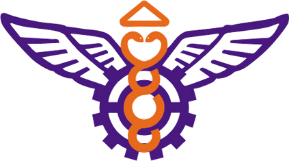      Kainan University    華語教學中心 Chinese Language Center華語課入學申請表Application Form for International Admission TO THE APPLICANT：Read carefully and type or print clearly in Chinese or English第一部分：個人資料 Personal Information                                                                           英文姓名Full Name (In English):                                              中文姓名Chinese Name :                                                   國籍Nationality:                                 性別Gender:  □Female   □Male婚姻狀況Marital Status: □Single  □Married出生地Place of Birth:                 出生日期Date of Birth:           /           /                      		     	         Month	     Day	     Year護照號碼Passport Number :                                住家電話Home Number :                             手機號碼Cellphone Number :                           永久住址Home Address:  (Please print clearly in English)通訊住址Mailing Address:   (The admissions letter will be mailed to this address, please print clearly in English)電子信箱Email :13. 職業Occupation :                           14. 緊急聯絡人Emergency Contact - Phone number：                                                                  - Relationship：                         第二部分：教育背景 (最高學歷) Educational Background                                                                           1. 學校名稱School Name :                          2. 所在地School Location (Country, City) :                          3. 學位Degree : □ High School  □ Bachelor  □ Master   □ Doctor4. 畢業日期Graduation Date：                         5. 科系Major：                         第三部分：入學管道Admission Pipeline                                                   1. 如何得知進入開南大學華語中心?How do you know KNU language center?□	Relatives or Friends□  Website□	Language Center in Vitnam )                                   □  Other (Please specify)                      第四部分：課程申請 Course Apply                                                                          1. 預計申請開始上課的時間 Which term are you applying for ?□	春季班 ( 1 月 -3月) Spring Term (January – March)□	夏季班（4 月 -6月）Summer Term (April –June )□	秋季班（7 月 -9月）Fall Term (July – September)□	冬季班（10月 - 12月）Winter Term (October – December)第五部分：中文學習經驗 Chinese Language                                                                        是否學過中文? Have you ever studied Chinese? 是 Yes □   否 No □If yes, please answer the questions below: 1. 什麼時候學的?  When did you learn Chinese?  ______________2. 學過多長時間?  How long you learned?  ________________3. 在哪裡學習中文?  Where did you learn?  ________________ (School or Institute Name)4. 請寫下學所的教材及程度 Please write down the book and level which you have learned.第六部分：語言能力 Language Proficiency                                                                        請勾選或填入語言能力，並依照聽說讀寫四項技能自評，分數1為能力最低；5為能力最高，若持有語言證照，則詳填證照名稱及等級。Language level (Please evaluate your language proficiency level by yourself choosing from 1to 5, 1 represent beginners 5 represents advanced. If you have any language certificate, please write down the name and which level.第七部分：切結書 Deposition                                                                         開南大學華語中心  學生公約本人 _______________是開南大學華語中心的學生，我願閱讀、了解並同意接受本切結書之所有內容：
(一) 每一期學費需於當期課程結束前繳清，否則不予辦理簽證延期，並不得續讀下一學期課程。如有特殊情況(車禍、重大疾病或事故等)，可以向本中心提出。(二) 遵守中心出缺席規定，每一期(150小時)，不得缺席或請假超過20小時，如有特殊情況，例如：生病、車禍、回國……等，請提出相關證明。
(三) 不符合中心上述(一)、(二)項規定者，於該期課程結束以後給予  第一次警告：下一期學費調漲（以新生學費26000元計）  第二次警告：拒絕辦理簽證延期（請轉其他語言中心或回國）(四) 遵守台灣相關法律，若行為違反本國法律者，本中心將取消其學生資格，並通報相關單位，依法辦理。(五) 無工作許可者不得打工，若學生從事非法打工，經查獲屬實者，後果自負，且本中心有權取消其學生資格，並通報相關單位。 (六) 被取消學生資格者，其繳交之學費不予退還。(七) 是否參加保險(意外醫療險)，需繳金額約5-700元/一個月。□參加 □不參加。勾選不願意參加者，若出任何狀況或疾病，請自行承擔後果，本中心無須負責。我已閱讀上述說明，並充分同意所敘述內容，且提供真實個人資訊如下，此致開南大學華語中心學生(護照)姓名：                          護照號碼：                              出生日期：      年    月    日中華民國  年 月 日Kainan University Language Center COMMITMENTS	My name is_______________________, I am a student of Kainan University Chinese Language Center. I have read carefully and clearly understood all the rules below:Pay the tuition study fee before the ends of the semester. If not, the center rejects to help to renew the visa, and reject students to continue study at the center. Have to let the center know if student be confronted with urgent situations.Follow the attendance rules, total study hours is 150 hours, student cannot be absent over 20 hours. Have to let the center know if student be confronted with urgent situations. In case of failure to comply with the rules of the Center, student will get the admonishment form the Language Center.The first admonishment:  The tuition fee will be increased.The second admonishment: The center rejects to help to renew the visa. (Student have to transfer to other Chinese Language Center or be send back to their own country)Have to follow the Law of Taiwan, if student break the law, the center will ask student to quit and report to the government. The offender will face the handling of the law.Illegal work is unacceptable, the center do not allow student to work without work permit. If the center found, student would have to take full responsibility and facing the consequences of the law.When student be asked to quit, the tuition fee will not be returned.Would you like join the medical insurance? The medical insurance instead at a cost of TWD 500 to 700 NTD per month. IF did not join the medical insurance, student would facing the consequences from accident or disease by themselves.□YES □ NOAgree to comply with the all rules and regulations of the Kainan Chinese Language Center.The applicant’s name:Passport number:								Date of birth:Date:申請所需文件                                                                                繳交入學申請表前，請確認備齊下列所需繳交之文件。Please check and prepare the required papers before submitting the application form.請詳細填寫入學申請表，連同所需的申請資料，於截止日期前寄回下方地址Please fill out the form and send it with all documents to the CLC address.如報名以電子檔案寄送，請將本檔轉成PDF檔案寄回。If registering by on-line please convert this file to PDF format.如有任何問題請來電: +886-3-3412500 #4640、4615  開南大學華語中心網址: http://knuoica.knu.edu.tw/p/404-1004-746.php?Lang=zh-twVLanguage NameSkill12345CertificatesChineseListeningChineseSpeakingChineseReadingChineseWritingEnglishListeningEnglishSpeakingEnglishReadingEnglishWritingOther:_______________ListeningOther:_______________SpeakingOther:_______________ReadingOther:_______________WritingI have never learned Chinese.I have never learned Chinese.I have never learned Chinese.I have never learned Chinese.I have never learned Chinese.I have never learned Chinese.I have never learned Chinese.I have never learned Chinese.檢核check繳交資料項目Application Materials份數No. of copies2吋照片兩張 Two of 2-inch photos. Please attach one of them to this application.2入學申請表(需黏貼照片) Two completed application forms. (Photos must be attached)1最高學歷文憑影本 A copy of diploma of the highest academic degree1護照影本、簽證頁影本(含清晰的護照號碼、個人資料、照片)   Copy of your passport and visitor visa (copy the page which includes passport ID number, personal info and photo.)3越南學生須繳外語能力證明(中文或英文) All Vietnamese students are required to submit a foreign language proficiency certificate (Mandarin or English) 1電子信箱Email : mandarin@mail.knu.edu.tw地址Address -桃園市蘆竹區開南路1號  華語中心Chinese Language Center No.1 Kainan Road, Luzhu Dist, Taoyuan City 33857, Taiwan, R.O.C. 